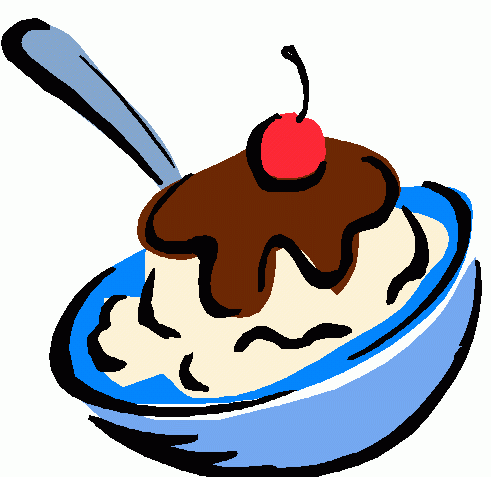 ICE CREAM SOCIALOrder your Culver’s Custard for the Adler Ice Cream Social, following the Fall Concert on Wednesday, November 7, 2018.Orders are due by the end of school day on Monday, October 29, 2018.Last Name:__________________________________ Chocolate Custard @ 2.00 each         _____ Strawberry Custard @ 2.00 each_____ Vanilla Custard @ 2.00 eachTotal Amount= $________________ I would like to help distribute custard on the night of the concert.Checks should be made payable to AFA and returned with this form in an envelope labeled Ice Cream Social.  Thanks!Questions?  Contact the AFA @ afa@d70schools.org